   PROGRAM   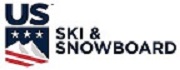   TEAM CAPTAINS‘ MEETING    Date:   2 March, 2024Site:    Jiminy Peak, HancockSite:    Jiminy Peak, HancockSite:    Jiminy Peak, HancockState:   MAEvent:  Giant Slalom RUNRUNRadios:                                                                                    Radios:                                                                                    Radios:                                                                                    Radios:                                                                                    Distribute to Jury 07:10Distribute to Jury 07:10Jury Inspection:Jury Inspection:Jury Inspection:Jury Inspection:08:0011:15Jury:Jury:Jury:Jury:TD:Dunne, JayJury:Jury:Jury:Jury:Chief of Race:Roseberry, Edwin Jury:Jury:Jury:Jury:Referee:W: Seminara, BrianM: Bohadik, RichardJury:Jury:Jury:Jury:Ass’t Referee:Connection Coach(es):Connection Coach(es):Connection Coach(es):Connection Coach(es):Course Setters (Names / Teams):                                                                                                                                Course Setters (Names / Teams):                                                                                                                                Course Setters (Names / Teams):                                                                                                                                Course Setters (Names / Teams):                                                                                                                                Roseberry, EdwinKnight, Gregory Lift Open:                                                                                                 Lift Open:                                                                                                 Lift Open:                                                                                                 Lift Open:                                                                                                  08:30 08:30Warmup and Training Area: Warmup and Training Area: Warmup and Training Area: Warmup and Training Area:  Upper Glade to 360 trails;  Upper Glade to 360 trails; Inspection(one):                                                                   Inspection(one):                                                                   Inspection(one):                                                                   Inspection(one):                                                                   08:4011:30Entry for Racers Closed: Entry for Racers Closed: Entry for Racers Closed: Entry for Racers Closed: 09:1012:00Photographers In Place:Photographers In Place:Photographers In Place:Photographers In Place:Entry for All Closed:Entry for All Closed:Entry for All Closed:Entry for All Closed:09:1512:05Coaches in Place:Coaches in Place:Coaches in Place:Coaches in Place:09:3012:15No. of Forerunners:  (     )No. of Forerunners:  (     )No. of Forerunners:  (     )Start Time: 09:20/  12:20Interval: 1 minuteInterval: 1 minuteStart Times: Start Times: Start Times: Start Times: 09:3012:30 Start Interval(s):Start Interval(s):Start Interval(s):Start Interval(s):30 seconds 30 seconds Preparation Breaks: Preparation Breaks: Preparation Breaks: Preparation Breaks: Yellow Zones/Flags:                                                                       1st                                                                       2nd                                                                                                                  3rdYellow Zones/Flags:                                                                       1st                                                                       2nd                                                                                                                  3rdPlaces                Places                Back to StartBack to StartYellow Zones/Flags:                                                                       1st                                                                       2nd                                                                                                                  3rdYellow Zones/Flags:                                                                       1st                                                                       2nd                                                                                                                  3rdBottow Whirlaway pitchBottow Whirlaway pitchYellow Zones/Flags:                                                                       1st                                                                       2nd                                                                                                                  3rdYellow Zones/Flags:                                                                       1st                                                                       2nd                                                                                                                  3rdEntering Lower ExhibitionEntering Lower ExhibitionYellow Zones/Flags:                                                                       1st                                                                       2nd                                                                                                                  3rdYellow Zones/Flags:                                                                       1st                                                                       2nd                                                                                                                  3rdSlip Crews: Slip Crews: Slip Crews: Slip Crews: Intermediate Times:         Intermediate Times:         Intermediate Times:         Intermediate Times:         NA NA Awards Ceremony:          Awards Ceremony:          Awards Ceremony:          Awards Ceremony:           At Saturday banquet at CC of Pittsfield  At Saturday banquet at CC of Pittsfield Public Draw:                                                                                            Public Draw:                                                                                            Public Draw:                                                                                            Public Draw:                                                                                            Name(s) / Team(s):Name(s) / Team(s):Course Setter(s) Next Race:                                                                                                                                                                                                      Course Setter(s) Next Race:                                                                                                                                                                                                      Course Setter(s) Next Race:                                                                                                                                                                                                      Course Setter(s) Next Race:                                                                                                                                                                                                      W: Ruh, TimothyM:Rabic, UrskaW; TBDM: Simplicio, Chip  Next Team Captains’ Meeting:      Next Team Captains’ Meeting:      Next Team Captains’ Meeting:      Next Team Captains’ Meeting:       March 3, at 5:00 pm  March 3, at 5:00 pm Link to Zoom Team Captain’s MeetingTopic: JP U14 GS TCM - Friday 3/1 6:00 pm
Time: Feb 25, 2024 06:00 PM Eastern Time (US and Canada)
Join Zoom Meeting
https://us02web.zoom.us/j/82531713635
Link to WhatsApp  https://chat.whatsapp.com/G01wU8N7Kd84GfkdNkk3EK  Will be the same Sunday Link to Zoom Team Captain’s MeetingTopic: JP U14 GS TCM - Friday 3/1 6:00 pm
Time: Feb 25, 2024 06:00 PM Eastern Time (US and Canada)
Join Zoom Meeting
https://us02web.zoom.us/j/82531713635
Link to WhatsApp  https://chat.whatsapp.com/G01wU8N7Kd84GfkdNkk3EK  Will be the same Sunday Link to Zoom Team Captain’s MeetingTopic: JP U14 GS TCM - Friday 3/1 6:00 pm
Time: Feb 25, 2024 06:00 PM Eastern Time (US and Canada)
Join Zoom Meeting
https://us02web.zoom.us/j/82531713635
Link to WhatsApp  https://chat.whatsapp.com/G01wU8N7Kd84GfkdNkk3EK  Will be the same Sunday Link to Zoom Team Captain’s MeetingTopic: JP U14 GS TCM - Friday 3/1 6:00 pm
Time: Feb 25, 2024 06:00 PM Eastern Time (US and Canada)
Join Zoom Meeting
https://us02web.zoom.us/j/82531713635
Link to WhatsApp  https://chat.whatsapp.com/G01wU8N7Kd84GfkdNkk3EK  Will be the same Sunday Link to Zoom Team Captain’s MeetingTopic: JP U14 GS TCM - Friday 3/1 6:00 pm
Time: Feb 25, 2024 06:00 PM Eastern Time (US and Canada)
Join Zoom Meeting
https://us02web.zoom.us/j/82531713635
Link to WhatsApp  https://chat.whatsapp.com/G01wU8N7Kd84GfkdNkk3EK  Will be the same Sunday Link to Zoom Team Captain’s MeetingTopic: JP U14 GS TCM - Friday 3/1 6:00 pm
Time: Feb 25, 2024 06:00 PM Eastern Time (US and Canada)
Join Zoom Meeting
https://us02web.zoom.us/j/82531713635
Link to WhatsApp  https://chat.whatsapp.com/G01wU8N7Kd84GfkdNkk3EK  Will be the same Sunday Team Captains' Meeting of     Tri-State U16 GS Qualifier  Team Captains' Meeting of     Tri-State U16 GS Qualifier  Team Captains' Meeting of     Tri-State U16 GS Qualifier  Race Code(s) N0317, N0318 N0317, N0318Support OfficialsNATNATChief of CourseRoseberry, Edwin Chief of Timing & CalculationsR. CellaChief of Timing & CalculationsR. CellaChief of Timing & CalculationsR. CellaUSAStart Referee (Jury Advisor)Dahrough, JohnRace AdministratorR. CellaRace AdministratorR. CellaRace AdministratorR. CellaUSA Finish Referee (Jury Advisor)Tanenblatt, Micheal Video ControlVideo ControlVideo ControlForerunners  A.   D.    D.    D.    B.   E.    E.    E.    C.    F.     F.     F.    Meeting MinutesMeeting MinutesMeeting MinutesMeeting MinutesMeeting MinutesMeeting MinutesSignature of Race Administrator:Signature of Race Administrator:Signature of Race Administrator:Signature of Race Administrator:Signature of Race Administrator:Signature of Race Administrator: